Grupa I – propozycja zajęć – 28.04.20r.Temat kompleksowy: „LEGENDY POLSKIE”Temat dnia: „LEGENDA O ZŁOEJ KACZCE”Cele:Dziecko:uważnie słucha opowiadania;wymienia bohaterów legendy;wypowiada się na dany temat;poznaje wybrane polskie legendy; z uwagą obserwuje działania rodzica;nazywa wybrane figury geometryczne; kontynuuje rozpoczęty rytm;przelicza w dostępnym zakresie;porównuje liczebność zbiorów;prawidłowo reaguje na umowne sygnały;chętnie uczestniczy w zabawach ruchowych;estetycznie wykonuje pracę plastyczną;rozwija zdolności manualne.„Legenda o Złotej Kaczce” –  słuchanie opowiadania przy ilustracjach; rozmowa kierowana pytaniami. Rodzic przed przeczytaniem utworu zwraca uwagę na konieczność zachowania ciszy podczas słuchania, co będzie sprzyjać skupieniu uwagi i zapamiętywaniu wydarzeń w legendzie. Podczas czytania utworu rozkładamy po kolei przed dzieckiem ilustracje.  „Legenda o Złotej Kaczce”Na dole niebiesko, na górze niebiesko, bo na dole Wisła pluszcze, a nad głową niebo się uśmiecha.Od rzeki do góry idzie prosta droga. Jak się patrzy znad Wisły, to pomyśleć można,   że aż do nieba sięga.„Jakbym tak szedł i szedł tą drogą pochyłą, to bym może do nieba doszedł, to bym może gwiazdę złowił, to bym był bogaty!” – pomyślał Kasperek i poszedł.Ale czy można dojść do nieba, kiedy po drodze tyle ciekawych rzeczy napotkasz?Ot. Już w połowie musiał Kasper przystanąć.Majsterkowie budowali wielki zamek. Dziwy o tym zamku gadali. Jest tu pono loch, do którego trafić niełatwo. Skarby w nim nieprzeliczone. Strzeże ich Złota Kaczka. Wielu śmiałków próbowało zdobyć to bogactwo, ale żadnemu się nie udało.Roześmiał się Kasper.Nie pójdę do nieba! Pójdę kaczki szukać.I poszedł. W ciemnych lochach kagankiem sobie przyświecał. Długo błądził. Straszyły go tam okrutne straszydła. Głodem przymierał. Przez ogień przechodził, prze wodę, a niczego się nie uląkł.Doszedł wreszcie do jeziora. To jezioro – jak ze srebra. Kaczka na nim – jak ze złota. A gada ta kaczka, jakby najpiękniejsze skrzypce gdzieś za ścianą grały: Masz tu, Kasperku, wór złota. Jak je w ciągu nocy sam na siebie wydasz, nikomu nawet grosika nie dasz, wszystkie skarby wkoło będą twoje.A tych skarbów wkoło tyle, że aż w oczach ćmi się.Używał Kasperek przez całą noc jak król. Szat sobie bogatych nasprawiał, dwór sobie kupił, konia ognistego do karocy szczerozłotej. A jadł, a pił …Wydał wszystko złoto.Zajechał nocą pod zamek, żeby zwoje skarby odebrać. Zeskakuje z konia, a tu sierota podbiega, o kawałek chleba prosi. Sięgnął Kasper do kieszeni, ostatni grosik znalazł. Zapomniał o nakazie Kaczki, oddał grosz sierocie.Zatrzęsła się wnet cała ulica. Zagrzmiało. Stracił Kasper swoje skarby. Już nigdy do lochu nie trafił.Ale nie martwił się tym wcale.Co mi tam ze skarbów dla samego siebie! – powiedział i tą pochyłą drogą poszedł sobie w górę.Podobno zamieszkał na Starym Mieście. Podobno nauczył się szyć piękne buty.A tej Złotej Kaczki nikt już dziś nie szuka, choć nadal jest w Warszawie tamta pochyła ulica. Nazywa się ta ulica Tamka. Dawne zamczysko też tam stoi pięknie odbudowane…Po przeczytaniu utworu wyjaśniamy trudne wyrażenia, a następnie rozmawiamy na temat treści  legendy:Jak miał na imię chłopiec, który spotkał Złotą Kaczkę? Gdzie mieszkała Złota Kaczka?Jaką drogę pokonał Kasperek zanim doszedł do Złotej Kaczki?Jaki warunek postawiła Kasperkowi?Czy chłopiec podzielił się złotem z kimś?Co stało się ze złotem, gdy Kasperek podzielił się z sierotą?„Kaczuszki” – zabawa ruchowa do rymowanki.  Kaczki muszą równo człapać,	(rodzic powtarza słowa rymowanki i pokazuje ruch)Kaczki muszą równo człapać.	(dziecko powtarza rymowankę i naśladuje człapanie)Kaczki muszą błotkiem chlapać, 	(rodzic powtarza słowa rymowanki i pokazuje ruch)Kaczki muszą błotkiem chlapać,	(dziecko powtarza rymowankę i naśladuje chlapanie)Raz i dwa, raz i dwa,			(rodzic powtarza rymowankę i pokazuje sposób                Idźcie dzieci tak jak ja.		chodzenia, a dziecko naśladuje sposób chodzenia) x2Raz i dwa, raz i dwa,Idźcie dzieci tak jak ja.Wchodźcie dzieci do wody,			(rodzic powtarza rymowankę i pokazuje ruch,                zażyjcie ochłody!					dziecko naśladuje wchodzenie do wody) No kaczuszki płyńcie szybko i śmiało, 	(rodzic powtarza rymowankę i pokazuje ruch,                jak na kaczki przystało!				dziecko naśladuje szybkie pływanie)„Korale Złotej Kaczki” – zabawa dydaktyczna z elementami matematyki.Rodzic kładzie na stoliku kopertę, w której znajdują się kolorowe figury geometryczne. Wyciąga z koperty pojedynczo figury i prosi dziecko, aby powiedziało jak dana figura się nazywa i jakiego jest koloru. Następnie rodzic układa prosty rytm, (np.: koło – trójkąt – koło – trójkąt …, itd.), a zadaniem dziecka jest dostrzeżenie sekwencji rytmicznej i kontynuacja rytmu z figur według podanego wzoru. Później dziecko na przygotowanej kartce nakleja figury w odpowiedniej kolejności, aby tworzyły podany rytm. Trudność polega na tym, że figury należy nakleić na narysowanym sznurku od korali. Sprawdzamy poprawność wykonanego zadania i przeliczamy razem z dzieckiem ile jest naklejonych korali w kształcie koła, a ile w kształcie trójkątów. Ćwiczenia gimnastyczne w formie zabawowej – zabawy ruchowe i naśladowcze            z elementami dramy.Zapoznajemy dziecko z zasadami zabawy. Podczas zabawy dziecko rozwija ogólną sprawność fizyczną, doskonali płynność ruchów całego ciała oraz kształtuje prawidłową postawę ciała. „Królewna i smok” – jedna osoba wciela się w rolę smoka, natomiast druga               w rolę królewny. Wskazane postacie poruszają się przy dźwiękach muzyki, gdy zapada cisza, królewna nie może się poruszyć, gdyż smok „zje” poruszającą się postać. Zabawę powtarzamy kilkakrotnie, aby można było zamieniać się rolami.„Smok i owieczka” – układamy w pokoju dwa krążki w różnych kolorach oddalone od siebie.  Jedno miejsce to zagroda dla owieczki, drugie natomiast to „smocza jama”.  Dziecko – „owieczka” spokojnie pasie się na łące; z jednej strony pokoju, natomiast  w „smoczej jamie” ukrywa się „smok”. Na sygnał dany przez rodzica smok wybiega ze swojej jamy i stara się złapać owieczkę, którą zabiera ze sobą do smoczej jamy. Smok może łapać owieczki tylko na łące; kiedy schowa się do zagrody nie mogą być już łapane. Kiedy smok złapie owieczkę zabawa zaczyna się od początku, ale zamieniamy się rolami. „Moja Złota Kaczka” – zabawa plastyczna; wydzieranie z papieru, malowanie palcami umoczonymi w farbie (kolorowanka dołączona na końcu). Dziecko wykleja wydzieranką z żółtego papieru kaczkę, następnie dziób kaczki maluje palcami zamoczonymi w czerwonej farbie a jeziorko w niebieskiej farbie. Tło wykonuje wg własnego pomysłu.„Korona Złotej Kaczki” – zabawa grafomotoryczna dla chętnych dzieci; obrysowanie szablonu korony, kolorowanie i ozdabianie.Dziecko otrzymuje szablon korony. Odwzorowuje ołówkiem lub pisakiem kontury korony                i szlaczek, następnie maluje koronę kredkami lub farbami. Na koniec ozdabia koronę np.: cekinami, koralikami, itp. Życzymy miłego dnia oraz udanej zabawy ;)Wychowawczynie z gr. I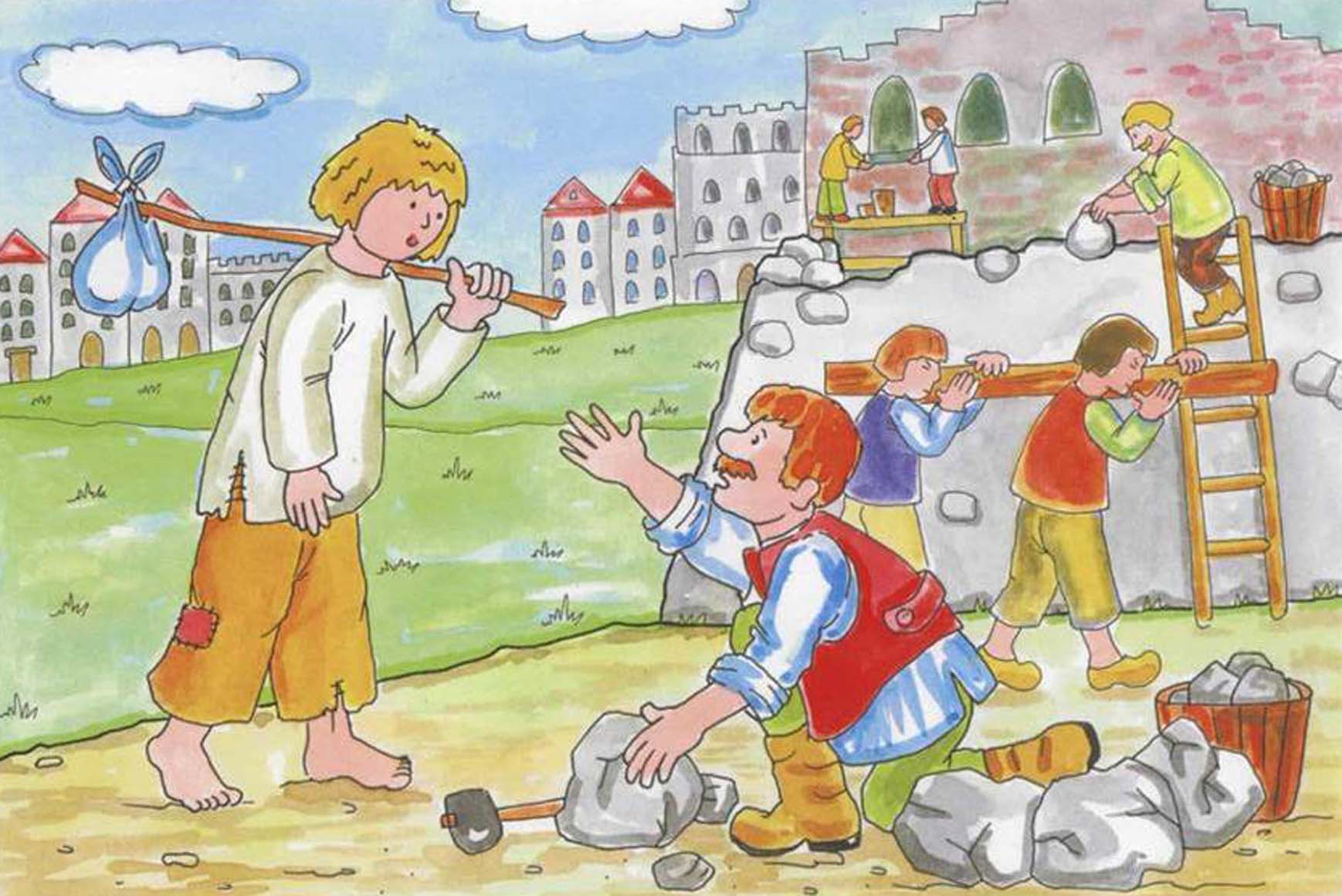 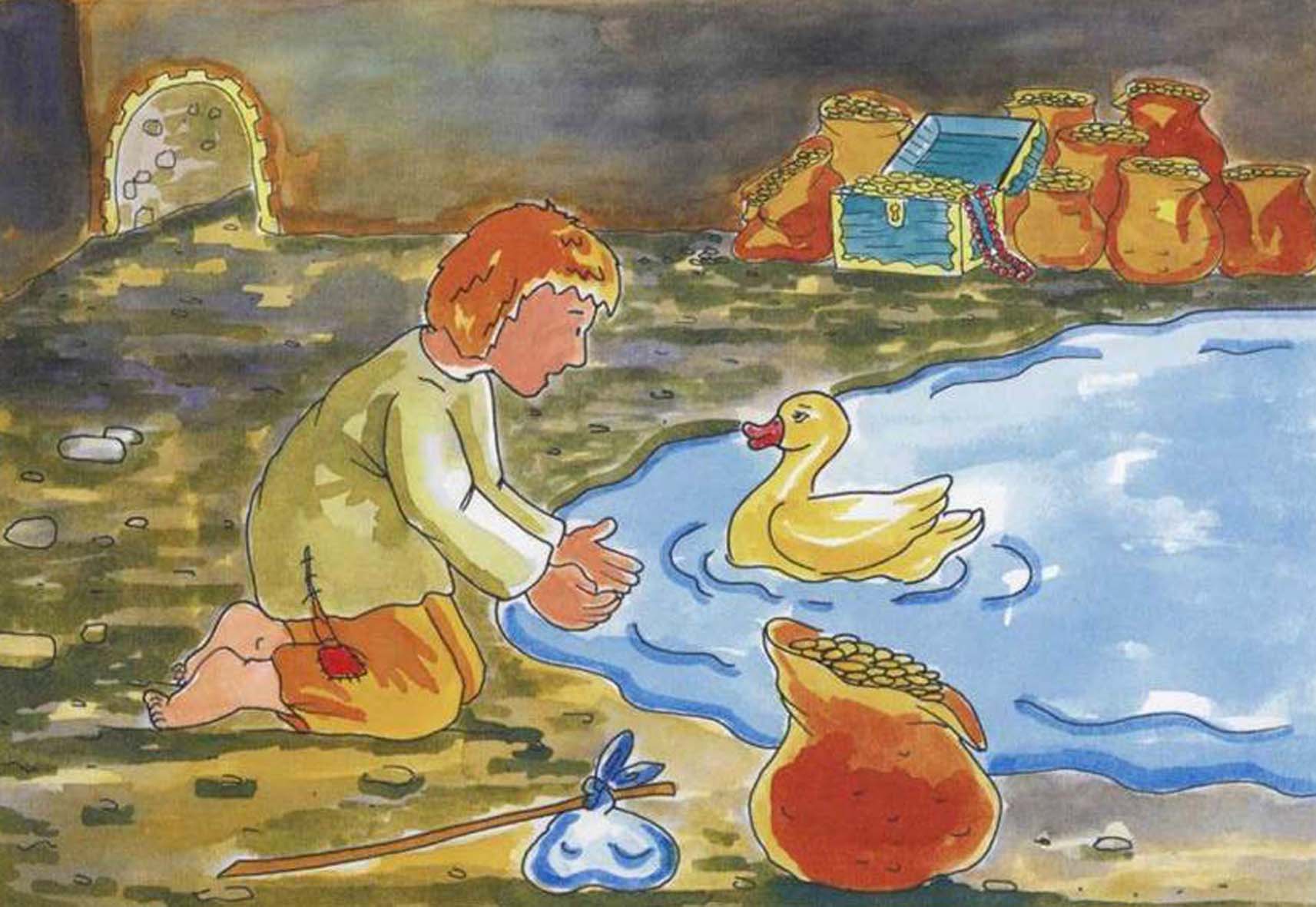 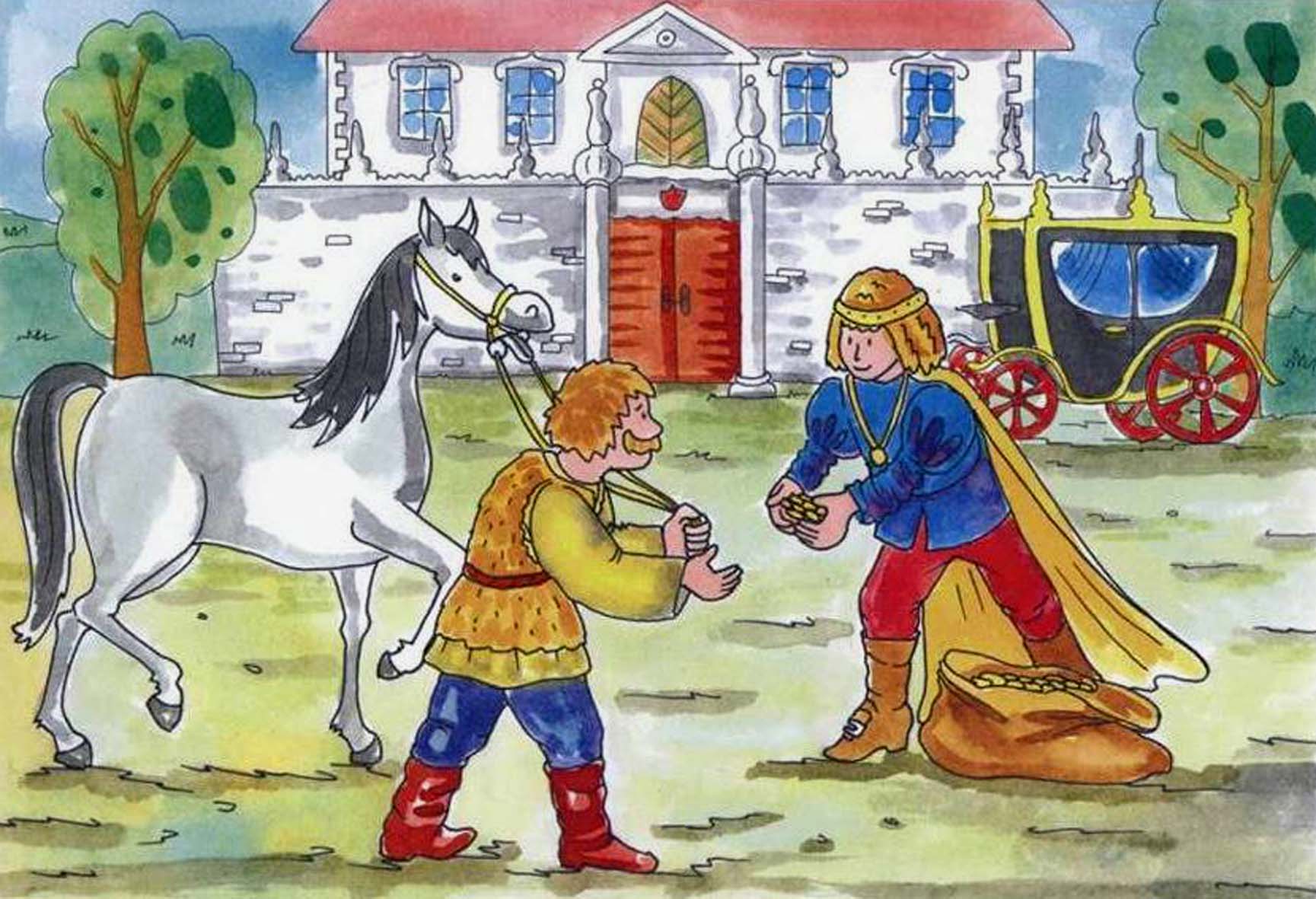 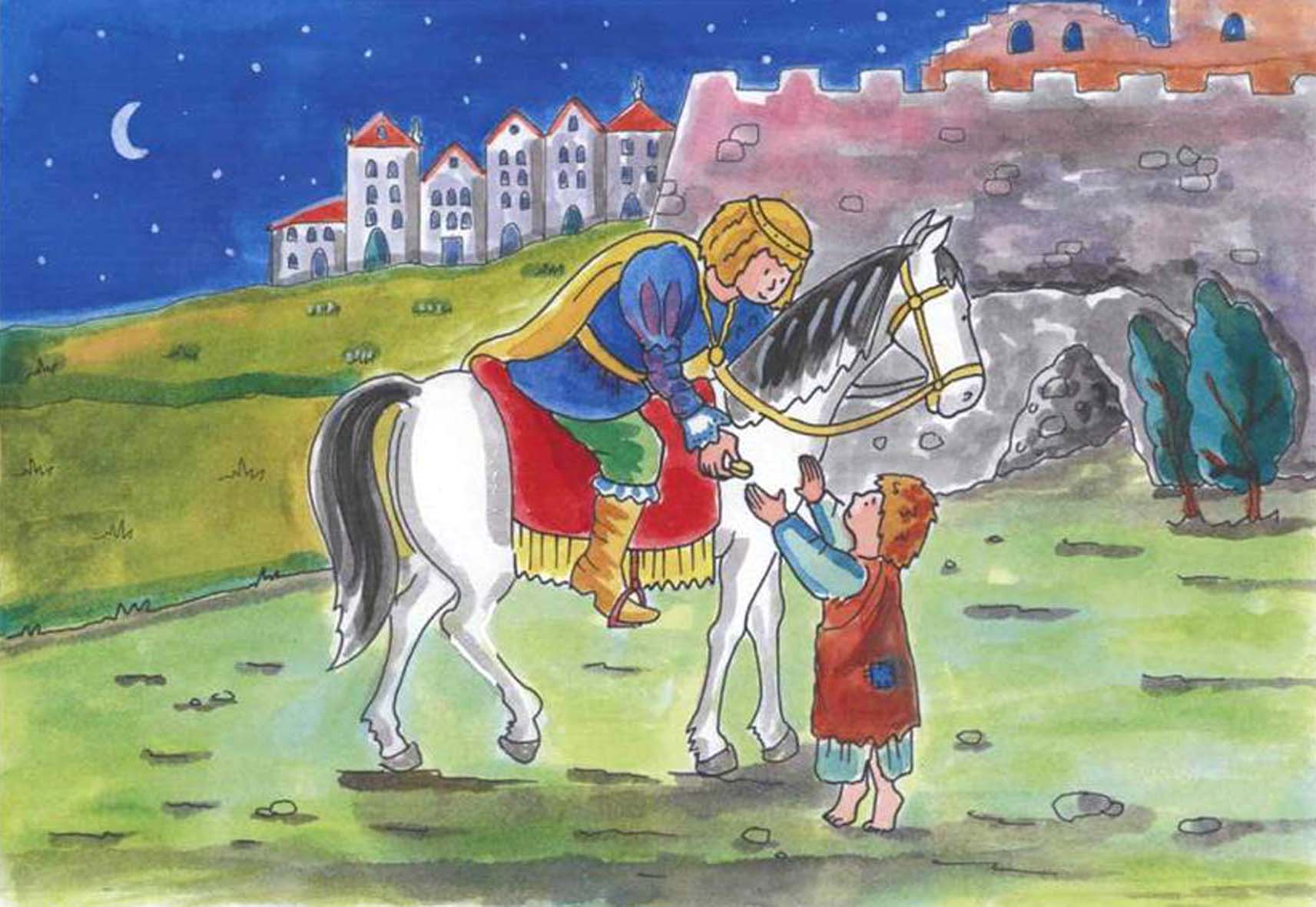 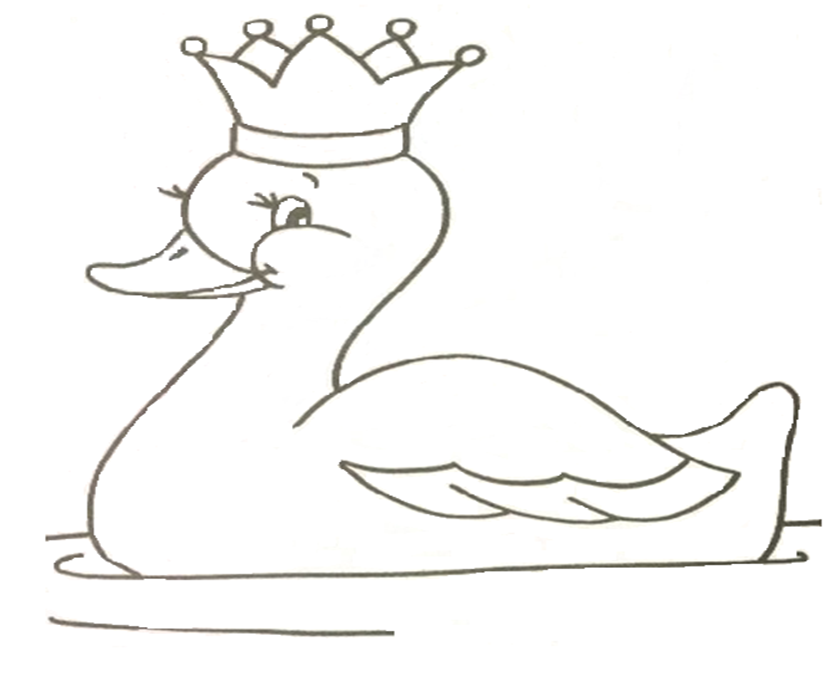 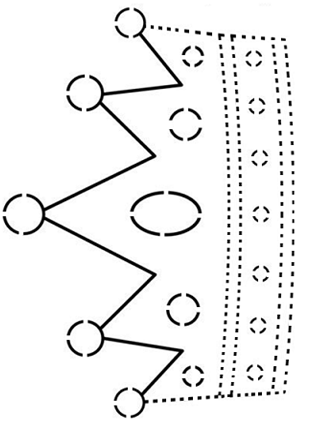 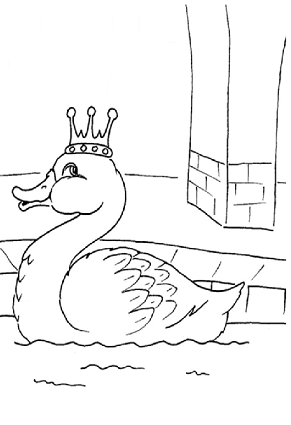 